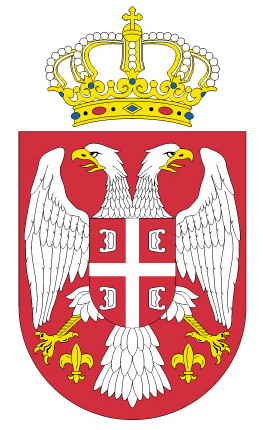        На основу чланова  55. ст. 1. тачка 2, чл. 57. и чл. 60. став 1. тачка 1. Закона о јавним набавкама (''Службени гласник РС'', број 124/2012,68/15),МИНИСТАРСТВО УНУТРАШЊИХ ПОСЛОВАБеоград, Кнеза Милоша 103, објављује      ПОЗИВза поношење понуда у отвореном поступку  јавне набавке услуга са закључењем оквирног споразума са поновним отварањем конкуренције:        Изнајмљивање опреме и другог материјала за одржавање промоција, ЈН број 32/19Назив, адреса и интернет страница наручиоца: Министарство унутрашњих послова, Београд, Булевар Зорана Ђинђића 104, www.mup.gov.rs.Врста наручиоца: Државни орган.Врста поступка јавне набавке: Отворени поступак са закључењем оквирног споразума. Поступак јавне набавке се спроводи у складу са чл. 32, 40 и 40а Законa о јавним набавкама ради закључења оквирног споразума, са поновним отварањем конкуренције и то оквирног споразума једног наручиоца са минимум 2 (два) и више понуђача. Предмет оквирног споразума је утврђивање услова за издавање наруџбеница. Трајање оквирног споразума је 3 године.Опис предмета набавке, назив и ознака из општег речника набавки: Изнајмљивање опреме и другог материјала за одржање промоција; ОРН: 98300000 – Разне услуге.5.  Критеријум за издавање наруџбеница: НАЈНИЖА ПОНУЂЕНА ЦЕНА.  6.  Начин преузимања конкурсне документације, односно интернет страница где је конкурсна документација доступна:		- портал јавних набавки: portal.ujn.gov.rs;		- интернет страница наручиоца: www.mup.gov.rs,	- непосредно преузимање на адреси: Булевар Зорана Ђинђића 104, Београд, Одељење за  јавне набавке, канцеларија бр. 323 (сваког радног дана у периоду од 10.00 до 15.00 часова);7.  Начин подношења понуда и рок: Понуђачи подносе понуду у затвореној и печатираној коверти, препорученом пошиљком, или лично на адресу: Министарство унутрашњих послова, Београд, Булевар Зорана Ђинђића бр. 104, са назнаком: ,,Понуда за отворени поступак јавне набавке услуга са закључењем оквирног споразума: Изнајмљивање опреме и другог материјала за одржавање промоција, ЈН број 32/19 - НЕ ОТВАРАТИ". На полеђини коверте назначити: пун назив, адресу понуђача, број телефона и контакт особу. Рок за подношење понуда је: 13.05.2019. године до 10:00 часова.8.  Место, време и начин отварања понуда: Отварање понуда је јавно и одржаће се одмах након истека рока за подношење понуда, дана 13.05.2019. године, у 12 часова, у радним просторијама Наручиоца у Београду, Булевар Зорана Ђинђића 104, у присуству чланова Комисије.9.  Услови под којима предстваници понуђача могу учествовати у поступку отварања понуда: У поступку отварања понуда могу учествовати опуномоћени представници понуђача. Пре почетка поступка јавног отварања понуда, представници понуђача који ће присуствовати поступку отварања понуда дужни су да Наручиоцу предају писмена пуномоћја, на основу којих ће доказати овлашћење за учешће у поступку јавног отварања понуде.10.  Рок за доношење одлуке: Рок за доношење одлуке о закључењу оквирног споразума је 25 дана од дана отварања понуда.11. Лице за контакт: Јелена Спасојевић;е-mail: jelena.spasojevic@mup.gov.rs.Помоћник министра - начелник Сектора                                                                                                 Жељко Веселиновић                                                                                               